Delaware Department of TransportationOJT MONTHLY PROGRESS REPORTContractor Name:       ___________________________		Contact Name: _________________________		Contract Number: ____________Contract Description: ___________________________		Trainee Name: _________________________		Start Date: __________________Enrollment Date:   _______________	    Starting Wage Rate: _________(hr)   Current Wage Rate: _________(hr)   	Percent Complete: __________%BULLDOZERREPORTING PERIOD:  BEGINNING:  ____/____/____    ENDING___/____/____ 	           APPROX. TRAINING TIME:   18 Wks/720 HrsRating Scale:   4 = Excellent, 3= Above Average, 2=Average, 1= Needs Improvement, 0=Not ratedCURRENT STATUS:                                   Progressing                 Disciplined (Provide Documentation)                   Completed Program  Observations and/or comments:  ___________________________________________________________________________________________________________________________________________________________________________________________________________________________________________________________________________________________________________________________________________Supervisor Signature:  _________________________   Date:  ___________                   Trainee Signature:  ____________________ Date: ________  Supervisor Name (Print): _________________________________________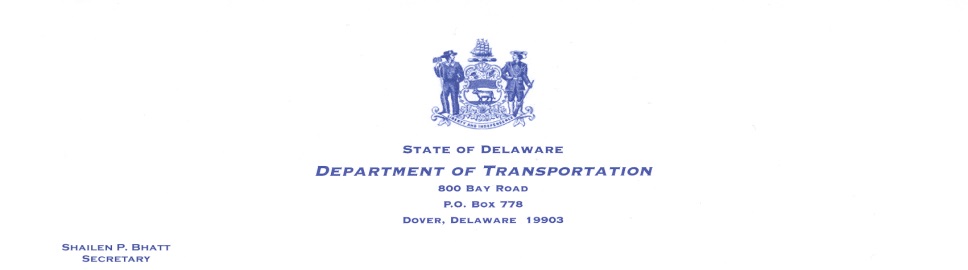 Training PhaseReq.HoursSafetyProductivityQualityUnderstandingAttitudeAttendanceTotal Hours this PeriodTotal Hours to DateI.    ORIENTATION AND OBSERVATION   A.  Safety procedures5   B.  Observation (as a passenger) of machine and operations35   C.  Starting and manipulating levers for moving equipment and attachments30II.    CARE AND MAINTENANCE   A.  Safety procedures5   B.  Routine fueling, lubrication and servicing35III.    OPERATION OF EQUIPMENT   A.  Safe operating procedures5   B.  Movement and stockpiling of material150   C.  Pushing and rough grading125   D. Clearing and grubbing125   E. Finish grading175   F. Special application30